ที่ สภ           /256๓						      สภาเทศบาลตำบลบ้านตาด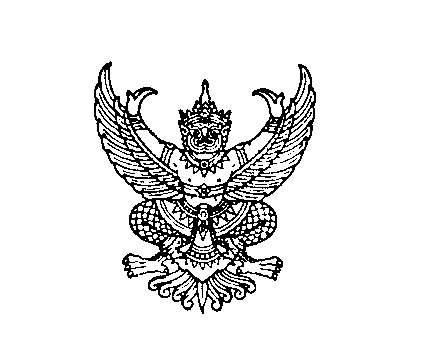 								      234 หมู่ที่ 5 ตำบลบ้านตาด      อำเภอเมืองอุดรธานี  อด.  41000						 25  ตุลาคม   ๒๕๖2เรื่อง  ส่งประกาศเรียกประชุมสภาเทศบาลตำบลบ้านตาดสมัยสามัญ สมัยที่ 4 ครั้งที่ 1 ประจำปี พ.ศ. 2562เรียน  สมาชิกสภาเทศบาลตำบลบ้านตาดสิ่งที่ส่งมาด้วย  	สำเนาประกาศสภาเทศบาลตำบลบ้านตาด				        จำนวน  1  ฉบับตามที่สภาเทศบาลตำบลบ้านตาด ได้มีมติการประชุมสภาเทศบาลตำบลบ้านตาด สมัยสามัญ สมัยที่ 1 ครั้งที่ 1 ประจำปี พ.ศ. 2562 เมื่อวันที่ 25 เดือน กุมภาพันธ์ พ.ศ. 2562 โดยกำหนดให้มี สมัยประชุมสภาเทศบาล สมัยสามัญ สมัยที่ 4  ประจำปี พ.ศ. 2562 ในเดือนพฤศจิกายน 2562 แล้วนั้นสภาเทศบาลตำบลบ้านตาดขอส่งประกาศเรียกประชุมสภาเทศบาลตำบลบ้านตาด สมัยสามัญ สมัยที่ 4 ครั้งที่ 1 ประจำปี พ.ศ. 2562 ตั้งแต่วันที่ 1 พฤศจิกายน 2562 เป็นต้นไป มีกำหนดไม่เกิน 30 วันจึงเรียนมาเพื่อทราบขอแสดงความนับถือ                                                      ร้อยโท    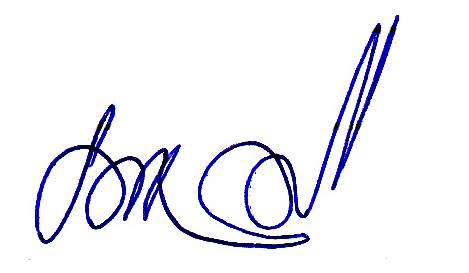 (เดชา  ทองมี)ประธานสภาเทศบาลตำบลบ้านตาดงานกิจการสภาเทศบาลโทร.  04-212-049  ต่อ  21โทรสาร  04-212-0430ประกาศสภาเทศบาลตำบลบ้านตาดเรื่อง เรียกประชุมสภาเทศบาลตำบลบ้านตาด.............................................................		ตามมติที่ประชุมสภาเทศบาลตำบลบ้านตาด อำเภอเมืองอุดรธานี จังหวัดอุดรธานี ในคราวประชุมสภาเทศบาลตำบลบ้านตาด สมัยสามัญ สมัยที่ 1 ครั้งที่ 1 ประจำปี 2562 เมื่อวันที่ 25 กุมภาพันธ์ 2562 มีมติกำหนดเดือน พฤศจิกายน 2562 เป็นวันประชุมสภาเทศบาลตำบลบ้านตาด สมัยสามัญ สมัยที่ 4 ประจำปี พ.ศ. 2562 และกำหนดระยะเวลาประชุมไม่เกินสามสิบวัน		อาศัยอำนาจตามความในมาตรา 25 วรรคแรก แห่งพระราชบัญญัติเทศบาล พ.ศ. 2496 แก้ไขเพิ่มเติมถึง (ฉบับที่ ๑๓) พ.ศ. 2552 และข้อ 21 วรรค 2 ของระเบียบกระทรวงมหาดไทยว่าด้วยข้อบังคับการประชุมสภาท้องถิ่น พ.ศ. 2547 แก้ไขเพิ่มเติมถึง (ฉบับที่ 2) พ.ศ. 2545 จึงกำหนดระยะเวลาและวันเริ่มต้นประชุมสภาเทศบาลตำบลบ้านตาด สมัยสามัญ สมัยที่ 4 ครั้งที่ 1 ประจำปี พ.ศ. 2562 ดังนี้1. วันเริ่มต้นประชุม สมัยสามัญ สมัยที่ 4 เริ่มประชุม เดือน พฤศจิกายน 25622. ระยะเวลาประชุมระหว่างวันที่ 1-30 พฤศจิกายน 2562 		จึงประกาศให้ทราบโดยทั่วกันประกาศ ณ วันที่    25   เดือน ตุลาคม  พ.ศ. 2562                                                      ร้อยโท    (เดชา  ทองมี)ประธานสภาเทศบาลตำบลบ้านตาดที่ สภ           /2562						      สภาเทศบาลตำบลบ้านตาด								      234 หมู่ที่ 5 ตำบลบ้านตาด      อำเภอเมืองอุดรธานี  อด.  41000						  25  ตุลาคม   ๒๕๖2เรื่อง  ประชาสัมพันธ์ประกาศการประชุมสภาเทศบาลตำบลบ้านตาดและร่วมสังเกตการณ์การประชุมสภาเทศบาลตำบลบ้านตาด  สมัยสามัญ สมัยที่ 4 ครั้งที่ 1  ประจำปี  พ.ศ. 2562เรียน  กำนัน/ผู้ใหญ่บ้าน  ทุกหมู่บ้านสิ่งที่ส่งมาด้วย  	สำเนาประกาศสภาเทศบาลตำบลบ้านตาด				        จำนวน  1  ฉบับด้วยเทศบาลตำบลบ้านตาด จะประชุมสภาเทศบาลตำบลบ้านตาด สมัยสามัญ สมัยที่ 4  ครั้งที่ 1 ประจำปี พ.ศ. 2562 ในวันที่ 18 เดือน พฤศจิกายน พ.ศ. 2562 เวลา 10.00 น. ณ ห้องประชุมสภาเทศบาลตำบลบ้านตาด ชั้น 2 สำนักงานเทศบาลตำบลบ้านตาด เป็นต้นไป นั้นเพื่อความโปร่งใสในการปฏิบัติหน้าที่ การมีส่วนร่วมของประชาชน และการตรวจสอบการปฏิบัติหน้าที่ของสมาชิกสภาเทศบาลตำบลบ้านตาด และคณะผู้บริหารเทศบาลตำบลบ้านตาด ทุกขั้นตอน ตามหลักการบริหารงานภาครัฐแนวใหม่ เทศบาลตำบลบ้านตาด จึงขอเชิญท่านหรือประชาชนผู้สนใจเข้าร่วมสังเกตการณ์ประชุมสภาเทศบาลตำบลบ้านตาด ในวัน เวลา ดังกล่าวจึงเรียนมาเพื่อโปรดพิจารณาเข้าร่วมสังเกตการณ์และประชาสัมพันธ์เผยแพร่ต่อไปขอแสดงความนับถือ                                                      ร้อยโท    (เดชา  ทองมี)ประธานสภาเทศบาลตำบลบ้านตาดงานกิจการสภาเทศบาลโทร.  04-212-049  ต่อ  21โทรสาร  04-212-0430ประกาศสภาเทศบาลตำบลบ้านตาดเรื่อง เชิญชวนรับฟังการประชุมสภาเทศบาลตำบลบ้านตาด.............................................................		ด้วยพระราชบัญญัติข้อมูลข่าวสารของราชการ พ.ศ. 2540 และตามความในข้อ 24 แห่งระเบียบกระทรวงมหาดไทย ว่าด้วยข้อบังคับการประชุมสภาท้องถิ่น พ.ศ.2547 และแก้ไขเพิ่มเติมถึง(ฉบับที่ 2) พ.ศ. 2554 กำหนดให้ประชาชนสามารถรับรู้ข้อมูลข่าวสารเกี่ยวกับการดำเนินการต่าง ๆ ของรัฐเพื่อประชาชนสามารถแสดงความคิดเห็นหรือใช้สิทธิได้อย่างถูกต้อง และเพื่อเป็นการส่งเสริมการมีส่วนร่วมของประชาชนตามระบอบประชาธิปไตย		เทศบาลตำบลบ้านตาด จึงขอเชิญชวนประชาชนทุกท่านเข้าร่วมรับฟังการประชุมสภาเทศบาลตำบลบ้านตาด สมัยสามัญ สมัยที่ 4 ครั้งที่ 1 ประจำปี พ.ศ. 2562 ในวันที่ 18 พฤศจิกายน 2562 เวลา 10.00 น. ณ ห้องประชุมสภาเทศบาลตำบลบ้านตาด ชั้น 2 สำนักงานเทศบาลตำบลบ้านตาด 		จึงประกาศมาให้ทราบโดยทั่วกันประกาศ ณ วันที่     25    เดือน ตุลาคม  พ.ศ. 2562                                                      ร้อยโท    (เดชา  ทองมี)ประธานสภาเทศบาลตำบลบ้านตาด